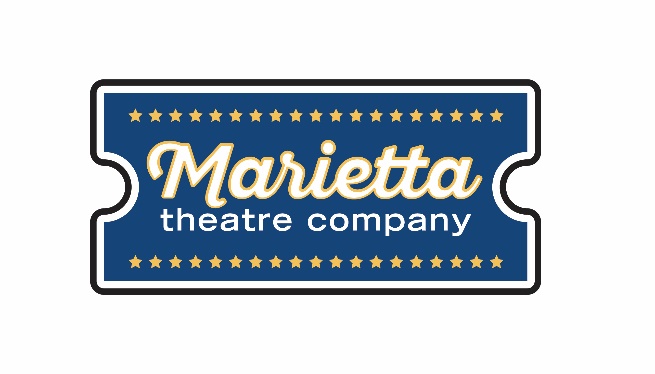 For more information:Claire McKenzieBRAVE Public Relations404.233.3993cmckenzie@bravepublicrelations.comFOR IMMEDIATE RELEASEMarietta Theatre Company to debut The Last Five Years, October 20 – November 4 Fans invited to experience a night of spellbinding drama and libretto Marietta, GA (October 5, 2017) – Marietta Theatre Company announces the second production in the company’s inaugural season, The Last Five Years, debuting October 20 through November 4 at the Lyric Studio on the Square. This Drama-Desk award winning production by Jason Robert Brown will be anchored by two of Atlanta’s best voices, Stephanie Earle and JD Myers, as it brings a contemporary musical experience like no other to Marietta during its anticipated run.The Last Five Years tells the beautifully intimate story of a doomed relationship between Cathy, a struggling actress, and Jamie, a budding novelist on the brink of wild success. This unravelling masterpiece follows the journey of these young New Yorkers as they meet, fall in love and break-up over the span of five years. Told separately by each character, Jamie begins from the beginning of their romance, while Cathy moves back in time from its demise. Since its Off-Broadway premiere in 2002, The Last Five Years’ funny, poignant, and devastatingly honest two-person production has enraptured audiences around the world with its spellbinding and emotional score. Led by a strong creative team, including Metropolitan Atlanta Theatre Award winners Zac Phelps and Laura Gamble, the show is anchored by a locally-based cast. The Last Five Years marks the second production in Marietta Theatre Company’s inaugural season. The remaining 2017/2018 productions include:	The Last Five Years:			October 20 – November 4, 2017 First Date:				February 9 – 24, 2018The Marvelous Wonderettes:	April 13 – 28, 2018[title of show]:			June 8 – 23, 2018 Tickets start at $25 and are on sale now. Fans are encouraged to buy tickets as soon as possible, as Marietta Theatre Company shows typically sell out the final weekend.   Performances will be held at Lyric Studio on the Square Thursdays-Saturdays at 8 p.m. and Sundays at 3 p.m. from October 20 - November 4. Tickets for The Last Five Years and season subscriptions can be purchased by visiting mariettatheatre.tix.com. Season subscriptions are discounted at 20% or more off of rack rates, or the equivalent of one free show.“Our first show, ‘Forever Plaid’, saw an incredible amount of local support, and we can’t wait to bring our second Off-Broadway production to the community,” said Blaine Clotfelter, president and co-founder of Marietta Theatre Company. “Marietta Theatre Company is eager to make a mark in Atlanta’s blooming entertainment scene as we bring top-notch theatrical performances to Cobb County’s historic Marietta Square!”For more information on Marietta Theatre Company and the 2017/2018 season, visit mariettatheatre.com or follow along on Facebook and Instagram. About Marietta Theatre Company:Marietta Theatre Company (MTC Players, Inc.) is a domestic 501(c)(3) with a mission to provide an atmosphere for the community to experience life together and introduce patrons to outstanding local talent all while supporting local charities. To stay updated on Marietta Theatre Company's latest news and performance schedule, join their email list by visiting www.mariettatheatre.com/join-our-email-list/. 